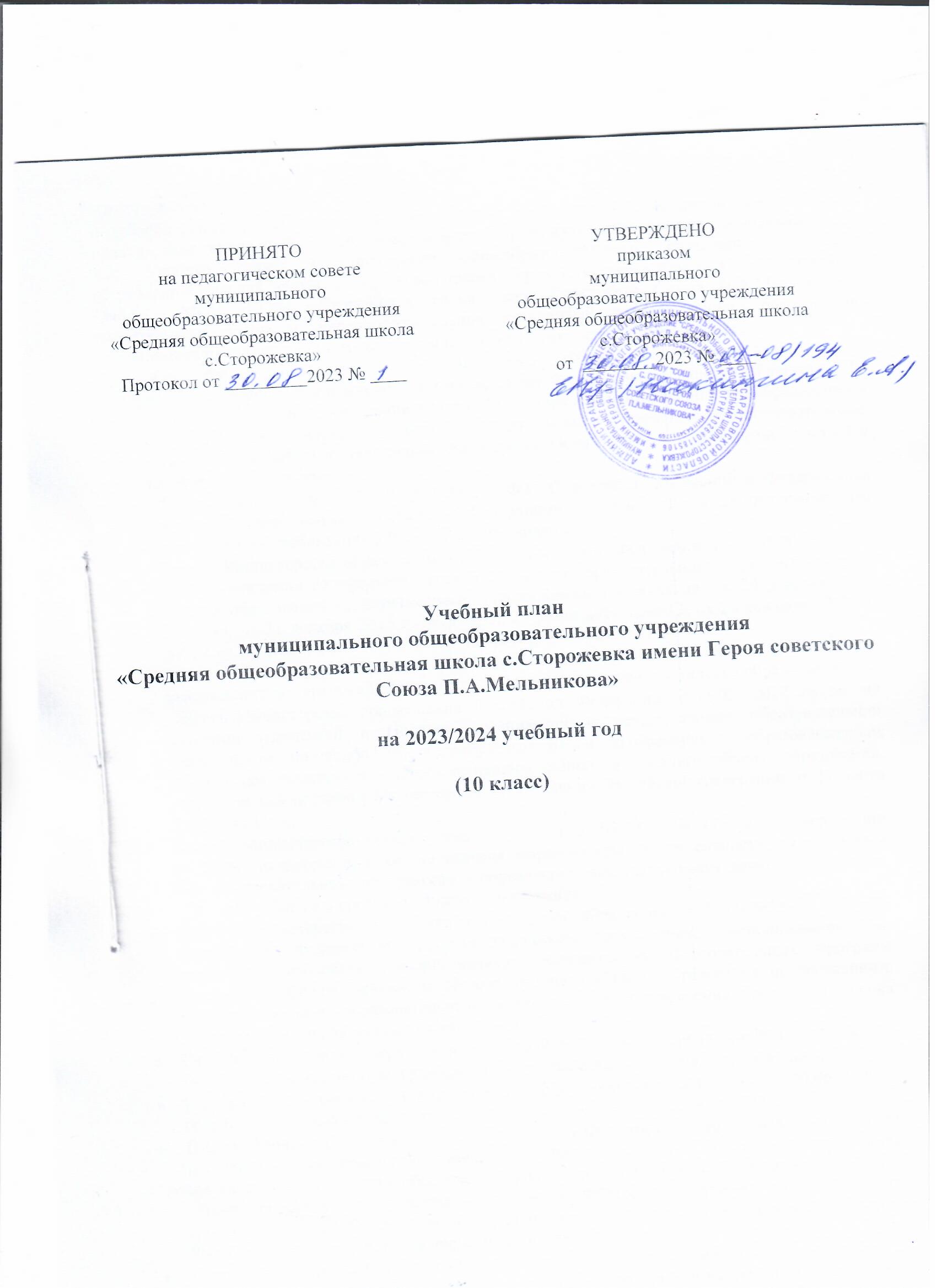 Учебный план среднего общего образования муниципального общеобразовательного учреждения «Средняя общеобразовательная школа с.Сторожевка имени Героя советского Союза П.А.Мельникова»на 2023/2024 учебный годПояснительная записка1.1. Учебный план – документ, который определяет перечень, трудоемкость, последовательность и распределение по периодам обучения учебных предметов, курсов, дисциплин (модулей), практик, иных видов учебной деятельности, формы промежуточной аттестации обучающихся.1.2. Учебный план муниципального общеобразовательного учреждения «Средняя общеобразовательная школа с.Сторожевка имени Героя Советского Союза П.А.Мельникова» (далее – МОУ «СОШ с.Сторожевка имени Героя Советского Союза П.А.Мельникова), реализующего основные общеобразовательные программы среднего общего образования, сформирован в соответствии с требованиями, изложенными в следующих документах:Федеральный Закон от 29.12.2012 № 273-ФЗ «Об образовании в Российской Федерации» (с изменениями и дополнениями в редакции Федерального закона от 03 августа 2018 года № 317-ФЗ «О внесении изменений в статьи 11 и 14 Федерального закона «Об образовании в Российской Федерации» часть 5.1 статьи 11 «Федеральные государственные образовательные стандарты и федеральные государственные требования. Образовательные стандарты»; части 4 и 6 статьи 14 «Язык образования»);Федеральный Закон от 24.09.2022 № 371-ФЗ «О внесении изменений в Федеральный закон «Об образовании в Российской Федерации» и статью 1 Федерального закона «Об обязательных требованиях в Российской Федерации»;Приказ Министерства образования и науки Российской Федерации от 17.05.2012 № 413 «Об утверждении федерального государственного образовательного стандарта среднего общего образования (с изменениями, утверждёнными приказами от 29 декабря 2014 г.№1645, от 31 декабря 2015 г. №1578, от 29 июня 2017 г.№613, от 24 сентября 2020 г. №519, от 11 декабря 2020 г. №712, от 12 августа 2022 г.№732)»;Приказ Министерства просвещения Российской Федерации от 18 мая 2023 г. «Об утверждении федеральной образовательной программы среднего общего образования»;Приказ Министерства просвещения Российской Федерации от 11.02. 2022 № 69 «О внесении изменений в Порядок организации и осуществления образовательной деятельности по основным общеобразовательным программам – образовательным программам начального общего, основного общего и среднего общего образования, утвержденный приказом Министерства просвещения Российской Федерации от 22 марта 2021 г. № 115»;Приказ Министерства просвещения России от 22.03.2021 № 115 «Об утверждении Порядка организации и осуществления образовательной деятельности по основным общеобразовательным программам - образовательным программам начального общего, основного общего и среднего общего образования»;Приказ Министерства Просвещения Российской Федерации от 21.09.2022 № 858 «Об утверждении федерального перечня учебников, допущенных к использованию при реализации имеющих государственную аккредитацию образовательных программ начального общего, основного общего, среднего общего образования организациями, осуществляющими образовательную деятельность и установления предельного срока использования исключенных учебников»;Письмо Министерства образования и науки Российской Федерации от 09.10.2017 № ТС-945/08 «О реализации прав граждан на получение образования на родном языке»;Письмо Федеральной службы по надзору в сфере образования и науки от 20.06.2018 № 05-192 «О вопросах изучения родных языков из числа языков народов РФ»;Письмо Министерства просвещения Российской Федерации от 20.12.2018 № 03-510 «О направлении информации» (вместе с «Рекомендациями по применению норм законодательства в части обеспечения возможности получения образования на родных языках из числа языков народов Российской Федерации, изучения государственных языков республик Российской Федерации, родных языков из числа языков народов Российской Федерации, в том числе русского как родного»);Санитарные правила СП 2.4.3648-20 «Санитарно-эпидемиологическими требованиями к организациям воспитания и обучения, отдыха и оздоровления детей и молодежи», утвержденными Постановлением Главного санитарного врача Российской Федерации от 28.09.20 № 28;Санитарно-эпидемиологические правила СП 3.1/2.4.3598-20 "Санитарно-эпидемиологические требования к устройству, содержанию и организации работы образовательных организаций и других объектов социальной инфраструктуры для детей и молодежи в условиях распространения новой коронавирусной инфекции (COVID-19) утвержденными постановлением Главного санитарного врача Российской Федерации от 30.06.20 № 2 (в ред. Постановления Главного государственного санитарного врача Российской Федерации от 02.12.2020 № 39);Постановление Главного государственного санитарного врача Российской Федерации от 28.01.2021 № 2 «Об утверждении санитарных правил и норм СанПиН 1.2.3685-21 «Гигиенические нормативы и требования к обеспечению безопасности и (или) безвредности для человека факторов среды обитания»;Постановление Главного государственного санитарного врача Российской Федерации от 21.03.2022 № 9 «О внесении изменений в санитарно-эпидемиологические правила СП 3.1/2.4.3598-20 «Санитарно-эпидемиологические требования к устройству, содержанию и организации работы образовательных организаций и других объектов социальной инфраструктуры для детей и молодежи в условиях распространения новой коронавирусной инфекции (COVID-2019)»‚ утвержденные постановлением Главного государственного санитарного врача Российской Федерации от 30.06.2020 № 16»;Приказ Министерства образования Саратовской области от 30.09.2022 № 1600 «Об утверждении перечня профильных предметов»;Устав МОУ «СОШ с.Сторожевка имени Героя Советского Союза П.А.Мельникова».Основная образовательная программа среднего общего образования МОУ «СОШ с.Сторожевка имени Героя Советского Союза П.А.Мельникова».Общие положения2.1.  Учебный план обеспечивает выполнение гигиенических требований к режиму образовательного процесса, установленных СанПиН 1.2.3685-21.2.2. Учебный процесс в 10 классе организован в условиях пятидневной учебной недели в соответствии с Санитарно-эпидемиологическими нормами СанПиН 1.2.3685-21, регламентирован Календарным учебным графиком, утверждённым приказом МОУ «СОШ с.Сторожевка имени Героя Советского Союза П.А.Мельникова».Количество часов, отведенных на освоение обучающимися учебного плана образовательной организации, состоящего из обязательной части и части, формируемой участниками образовательного процесса, в совокупности не превышает величину недельной образовательной нагрузки, установленной СанПиН 1.2.3685-21 и составляет 34 часа. Нагрузка равномерно распределяется в течение недели. 2.3. Во время карантина деятельность школы осуществляется в соответствии с утверждённым директором режимом работы, деятельность педагогических работников – в соответствии с установленной учебной нагрузкой, расписанием учебных занятий, иных работников – режимом рабочего времени, графиком сменности.2.4. Освоение образовательной программы среднего общего образования сопровождается промежуточной аттестацией обучающихся. Формой проведения промежуточной аттестации обучающихся по русскому языку и математике предметам учебного плана являются контрольные работы. Порядок проведения промежуточной аттестации регулируется Положением о формах, периодичности, порядке текущего контроля успеваемости и промежуточной аттестации МОУ «СОШ с.Сторожевка имени Героя советского Союза П.А.Мельникова».2.5. Обучающиеся, не освоившие образовательную программу учебного года и имеющие неудовлетворительные годовые отметки и (или) не аттестацию по одному или нескольким учебным предметам, имеют право пройти повторную аттестацию в установленные сроки, согласно ликвидации академической задолженности.Обучающиеся, не освоившие образовательные программы учебного года и имеющие неудовлетворительные годовые отметки и (или) не аттестацию по одному или нескольким учебным предметам, по усмотрению родителей (законных представителей):оставляются на повторное обучение;переводятся на обучение по адаптированной образовательной программе в соответствии рекомендациями ПМПКпереводятся на обучение по индивидуальному учебному плану.Обучающиеся, не освоившие основную образовательную программу среднего общего образования, не допускаются к итоговой аттестации.2.6. В период карантина с целью прохождения образовательных программ в полном объёме учащимися применяются разнообразные формы домашней самостоятельной работы, дистанционные формы обучения. 2.7. Образовательный процесс организуется через следующие формы: - дистанционную форму обучения (Интернет (различные учебные платформы), -  через социальные сети, по телефону, программы для конференц-связи (скайп, ватсап, вайбер и др.). 2.8. Основные виды учебных занятий: - краткий теоретический материал, литература для изучения материала, задания для самостоятельной работы, контрольные работы и др.; -  индивидуальные и групповые консультации учащихся в дистанционном режиме (веб-камера, документ-камера, по телефону, др.).2.9. Самостоятельная работа учащегося может включать следующие формы (элементы) дистанционного обучения:-работа с электронной версией учебника; -просмотр видео-лекций; -прослушивание аудиоматериала; -компьютерное тестирование;- исследовательская деятельность;- изучение печатных и других методических учебных материалов и пр.3.Учебный план3.1. Учебный план среднего общего образования ориентирован на универсальный профиль, состоит из двух частей: обязательной части и части, формируемой участниками образовательных отношений.3.2. Обязательная часть учебного плана. Обязательная часть учебного плана разработана с учётом Федеральной образовательной программы среднего общего образования (ФОП СОО).*Учебный предмет Физическая культура предметной области «Физическая культура, экология и основы безопасности жизнедеятельности» включает в себя модуль «Базовая физическая подготовка» (1 час в неделю, 34 часа в год).3.3. Часть учебного плана, формируемая участниками образовательных отношений, обеспечивает реализацию индивидуальных потребностей обучающихся. Время, отводимое на данную часть учебного плана внутри максимально допустимой недельной нагрузки обучающихся в 10 классе – 6 часов, использовано следующим образом: 2 часа в неделю использовано на математику  для изучения на углубленном уровне.2 часа в неделю использовано на обществознание для изучения на углубленном уровне.1 час в неделю используется на изучение элективного курса «Русский язык: теория и практика» (с целью усиления практической направленности преподавания предмета «Русский язык», успешной сдачи ГИА);1 час в неделю используется на изучение элективного курса «Избранные вопросы математики» (с целью использования в повседневной жизни и обеспечения возможности успешного продолжения образования по специальностям, связанным с прикладным использованием математики, с целью расширить, углубить, дополнить изучение предметной области «Математика и информатика».3.4. Элективные курсы – обязательные учебные предметы по выбору обучающихся из части, формируемой участниками образовательных отношений. Изучаемые элективные курсы определены МОУ «СОШ с.Сторожевка имени Героя Советского Союза П.А.Мельникова» в зависимости от выбора обучающихся. 3.5. Учебным планом предусмотрено выполнение обучающимися индивидуального (индивидуальных) проекта (проектов).4. Годовой учебный план среднего общего образования4.1. Универсальный профиль(с углубленным изучением математики и обществознания)5. Недельный учебный план среднего общего образования5.1.  Универсальный профиль (с углубленным изучением математики и обществознания)Предметная областьПредметТип ЭКНазвание ЭККол-во часов Кол-во часов Предметная областьПредметТип ЭКНазвание ЭКвсего10 классРусский язык и литератураРусский языкУ«Русский язык: теория и практика». Сторожева Т.Ю., Громова В.И., Пихурова А.А.3434Математика и информатикаМатематикаУ«Избранные вопросы математики», Костаева Т. В., Материкина М. В.3434Предметная область Учебный предметУровень10 классВсегоОбязательная частьОбязательная частьОбязательная частьОбязательная частьОбязательная частьРусский язык и литератураРусский язык Б6868Русский язык и литератураЛитератураБ102102Иностранные языкиИностранный языкБ102102Математика и информатикаМатематика: алгебра и начала математического анализаУ136136Математика и информатикаГеометрияУ6868Математика и информатикаВероятность и статистикаУ3434Математика и информатикаИнформатикаБ3434Естественно-научные предметыФизикаБ6868Естественно-научные предметыХимияБ3434Естественно-научные предметыБиологияБ3434Общественные наукиИсторияБ6868Общественные наукиОбществознаниеУ136136Общественные наукиГеографияБ3434Физическая культура, экология и основы безопасности жизнедеятельностиФизическая культура*Б102102Физическая культура, экология и основы безопасности жизнедеятельностиОсновы безопасности жизнедеятельностиБ3434ИтогоИтогоИтого10541054Индивидуальный проект3434Дополнительные учебные предметы, курсы по выборуДополнительные учебные предметы, курсы по выборуДополнительные учебные предметы, курсы по выборуДополнительные учебные предметы, курсы по выборуДополнительные учебные предметы, курсы по выборуДополнительные учебные предметы, курсы по выборуРусский язык: теория и практикаЭК3434Дополнительные учебные предметы, курсы по выборуИзбранные вопросы математикиЭК3434Итого по УПИтого по УПИтого по УП11561156Максимально допустимая недельная нагрузка Максимально допустимая недельная нагрузка Максимально допустимая недельная нагрузка 11561156Предметная область Учебный предметУровень10 классВсегоОбязательная частьОбязательная частьОбязательная частьОбязательная частьОбязательная частьРусский язык и литератураРусский язык Б22Русский язык и литератураЛитератураБ36Иностранные языкиИностранный языкБ3Математика и информатикаАлгебра и начала математического анализаУ44Математика и информатикаГеометрияУ22Математика и информатикаВероятность и статистикаУ11Математика и информатикаИнформатикаБ11Естественные наукиФизикаБ21Естественные наукиХимияБ1Естественные наукиБиологияБ1Общественные наукиИсторияБ22Общественные наукиОбществознаниеУ44Общественные наукиГеографияБ11Физическая культура, экология и основы безопасности жизнедеятельностиФизическая культура*Б33Физическая культура, экология и основы безопасности жизнедеятельностиОсновы безопасности жизнедеятельностиБ11ИтогоИтогоИтого3131Индивидуальный проект11Дополнительные учебные предметы, курсы по выборуДополнительные учебные предметы, курсы по выборуДополнительные учебные предметы, курсы по выборуДополнительные учебные предметы, курсы по выборуДополнительные учебные предметы, курсы по выборуДополнительные учебные предметы, курсы по выборуРусский язык: теория и практикаЭК11Дополнительные учебные предметы, курсы по выборуИзбранные вопросы математикиЭК11Итого по УПИтого по УПИтого по УП3468Максимально допустимая недельная нагрузка Максимально допустимая недельная нагрузка Максимально допустимая недельная нагрузка 3468Внеурочная деятельностьВнеурочная деятельностьВнеурочная деятельностьНазвание курсаНазвание курсаНазвание курса«Разговоры о важном»«Разговоры о важном»«Разговоры о важном»3434«Функциональная грамотность»«Функциональная грамотность»«Функциональная грамотность»3434«Билет в будущее»«Билет в будущее»«Билет в будущее»3434Всего:Всего:Всего:102102